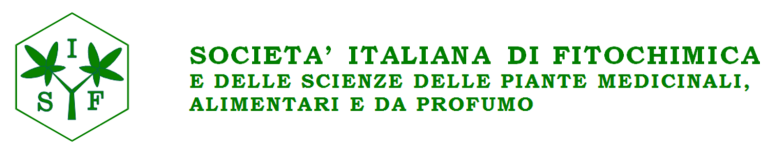 Aggiornamenti chimico-normativi su Cannabis sativa L. virtual meeting27 novembre 2020Scheda di Iscrizioneda inviare per e-mail entro il 20 NOVEMBRE 2020 a:ELISABETTA MONNIsegreteria.sif@gmail.comDATI PARTECIPANTECOGNOME_______________________________________________________________NOME___________________________________________________________________ENTE___________________________________________________________________INDIRIZZO_______________________________________________________________CITTÀ______________________________________________CAP_________________TEL_____________________EMAIL__________________________________________SOCIO SIF (in regola quota 2020)					ISCRIZIONE GRATUITASTUDENTE 							GRATUITA NON SOCIO SIF							quota di 20,00€Il pagamento della quota di iscrizione al webinar dovrà essere effettuato mediante bonifico bancario intestato a:Società Italiana di Fitochimica Banca Prossima IBAN - IT 56 W030 6909 6061 0000 0121 003
CODICE BIC – BCITITMMCopia del bonifico dovrà essere inviata, unitamente alla scheda compilata, a segreteria.sif@gmail.com Per gli studenti: utilizzare mail istituzionale (accademica) o inviare copia del frontespizio del libretto universitarioL’ATTESTATO DI PARTECIPAZIONE verrà inviato via mail agli iscritti nei giorni successivi all’evento. 